Project Success Pre-Screen Eligibility FormEligibility CriteriaGrant must be for an emergency situation, not to exceed $500, and will not be approved for non-emergencies, such as tuition, fees, books, parking, fines, supplies, etc.Grant is only available to undergraduate students.Grants will not be paid directly to the student. Funds will be paid to third party owed.Grants will only be paid during fall and spring semesters. Summer funding is not available.Applicant InformationPayee InformationFor Project Success Committee Use Only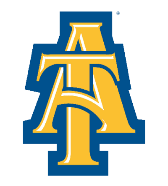 Applicant :Applicant ::Banner ID:Banner ID:Home Phone:NCAT Email:Cell Phone:Payee Name:Payee Name:Address:Address:City:State and Zip:Is this a one-time financial need? Yes      NoIf yes, how will this financial need be alleviated in the future?:Approved:Approval Date?: